Izvještaj Tima za sprovođenje aktivnosti nediskriminacijeOdržana je prezentacija Paketa za organizaciju aktivnosti na nivou škole na temu nediskriminacija na Nastavničkom vijeću, tokom koje su nastavnici upoznati sa predstojećim aktivnostima.Oformljen je Tim i urađen plan za sprovođenje aktivnosti nediskriminacije na nivou škole.Dana 11. oktobra 2019. godine u našoj školi obilježen je Dan inkluzije. Članovi Tima za nediskriminaciju: učiteljica Ana Bigović i koordinator tima i logoped Danka Mijatović su u odjeljenju II-e održale radionicu na temu Empatija iz priručnika “Moje vrijednosti i vrline”, s ciljem da se promovišu inkluzivne vrijednosti. Učenici su izražavali ośećanja na verbalnom i neverbalnom nivou, razumjeli su kako se smjenjuju, kao i to kako mogu uticati na promjenu kod sebe i drugih.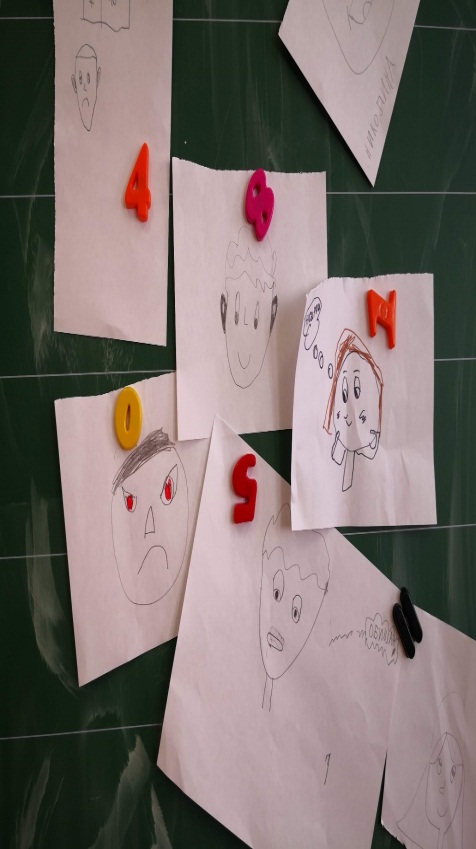 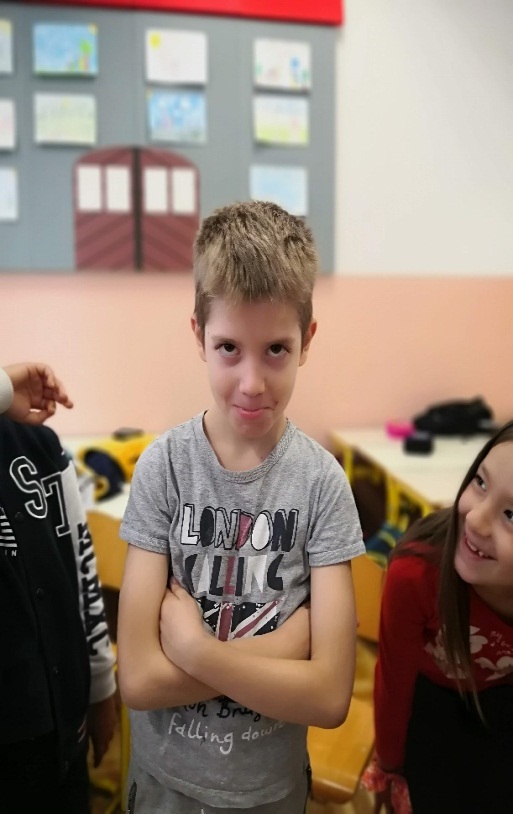 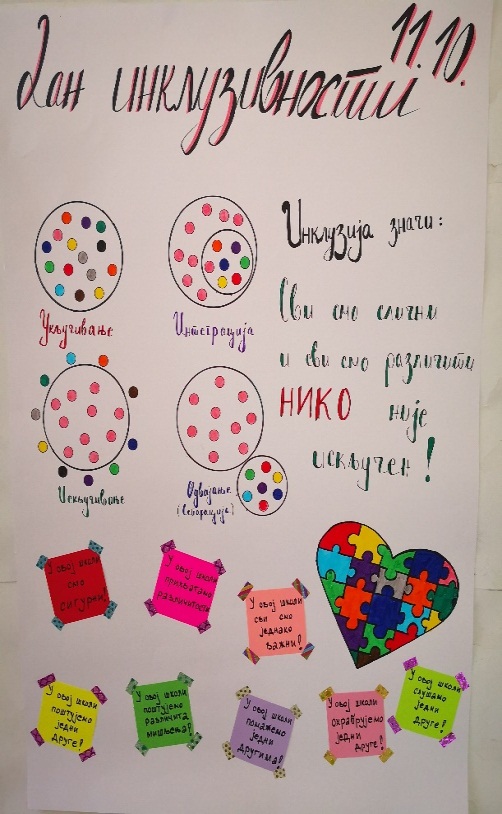 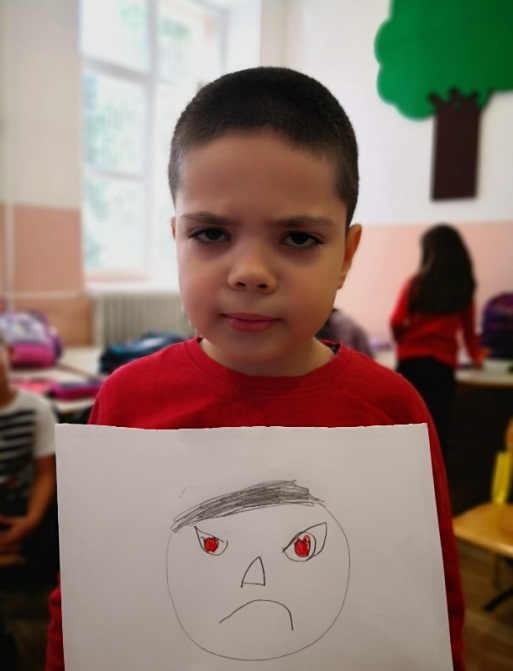 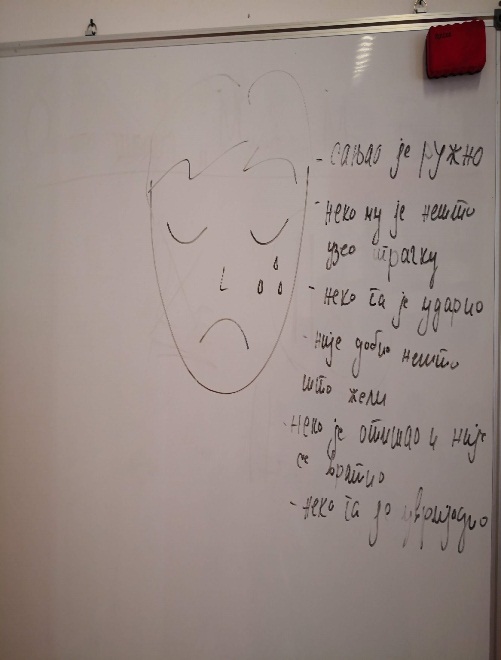 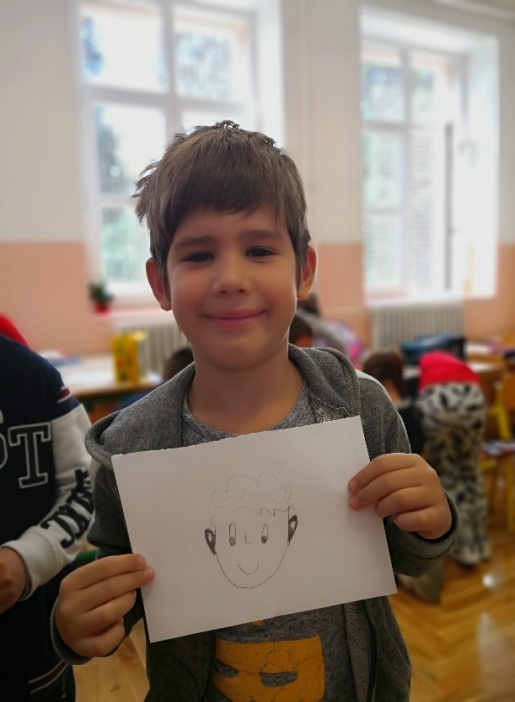 Nastavnica Nadežda Jovanović je 17. 10. 2019. godine, kroz redovni nastavni sadržaj, tokom časa Poznavanje društva, učenicima IV-d približila pojam nediskriminacije, kao i to koliko je važan razvoj tolerancije, razvijanje sposobnosti i uviđanja posljedica svojih i tuđih stavova i postupaka, te razvijanje svijesti kako o pravima koja imaju, tako i o ličnoj i zajedničkoj odgovornosti učenika. Na taj način je, kroz ovu nastavnu temu, obradila i temu nediskriminacije, kao jednu od aktivnosti Tima za nediskriminaciju.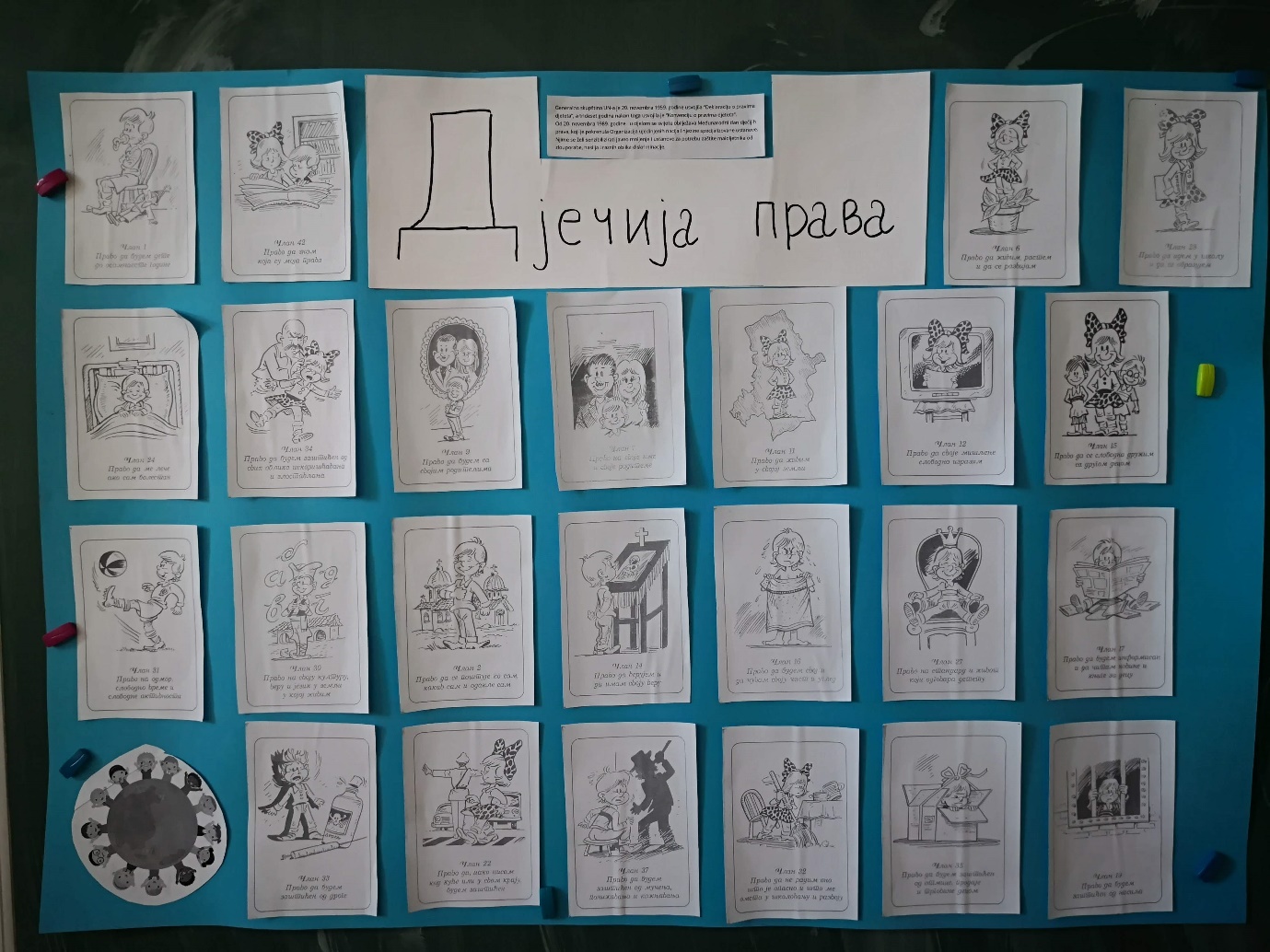 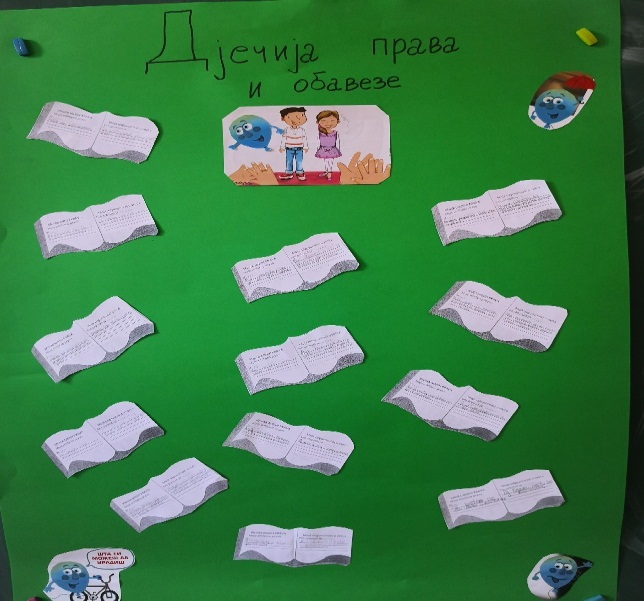 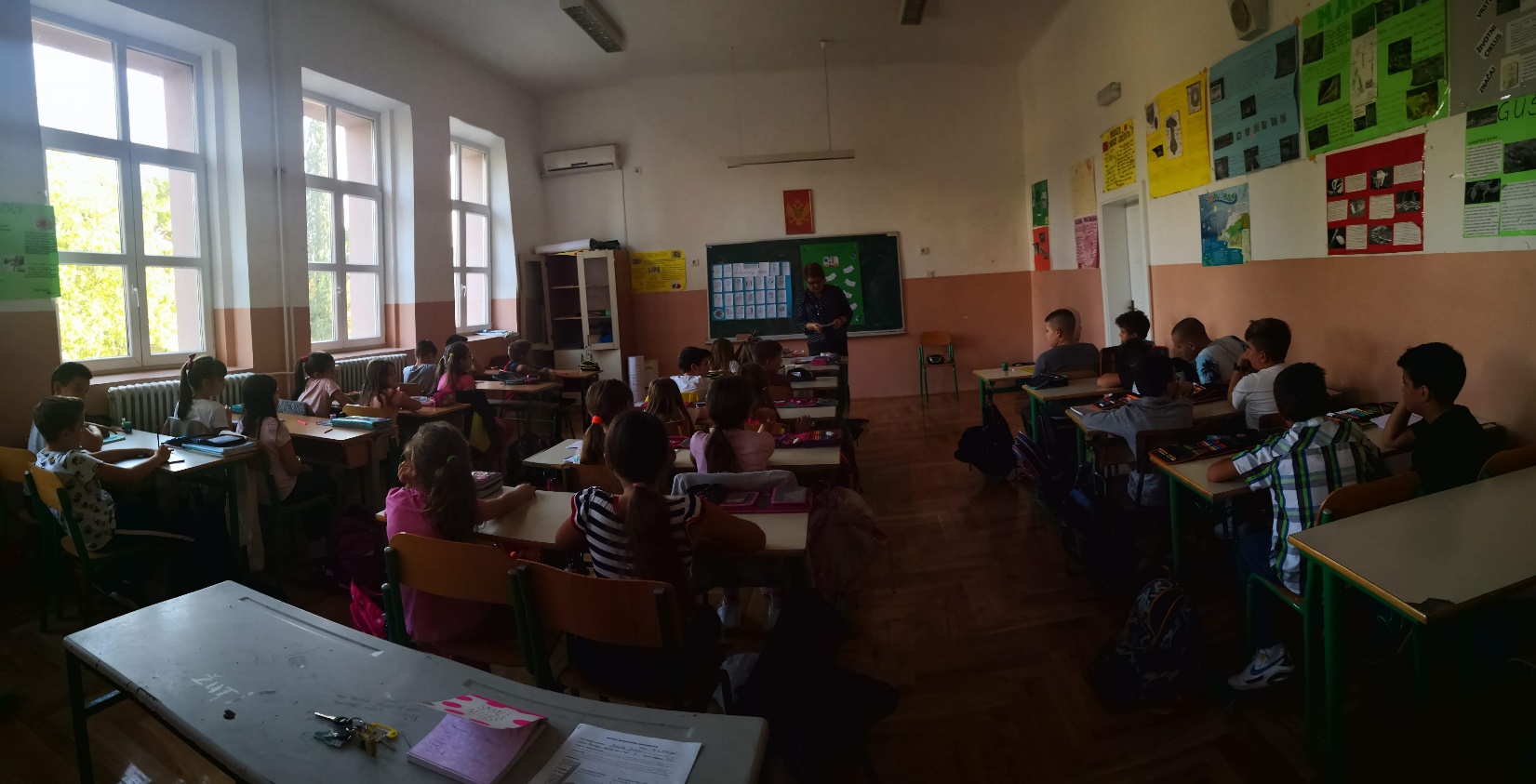 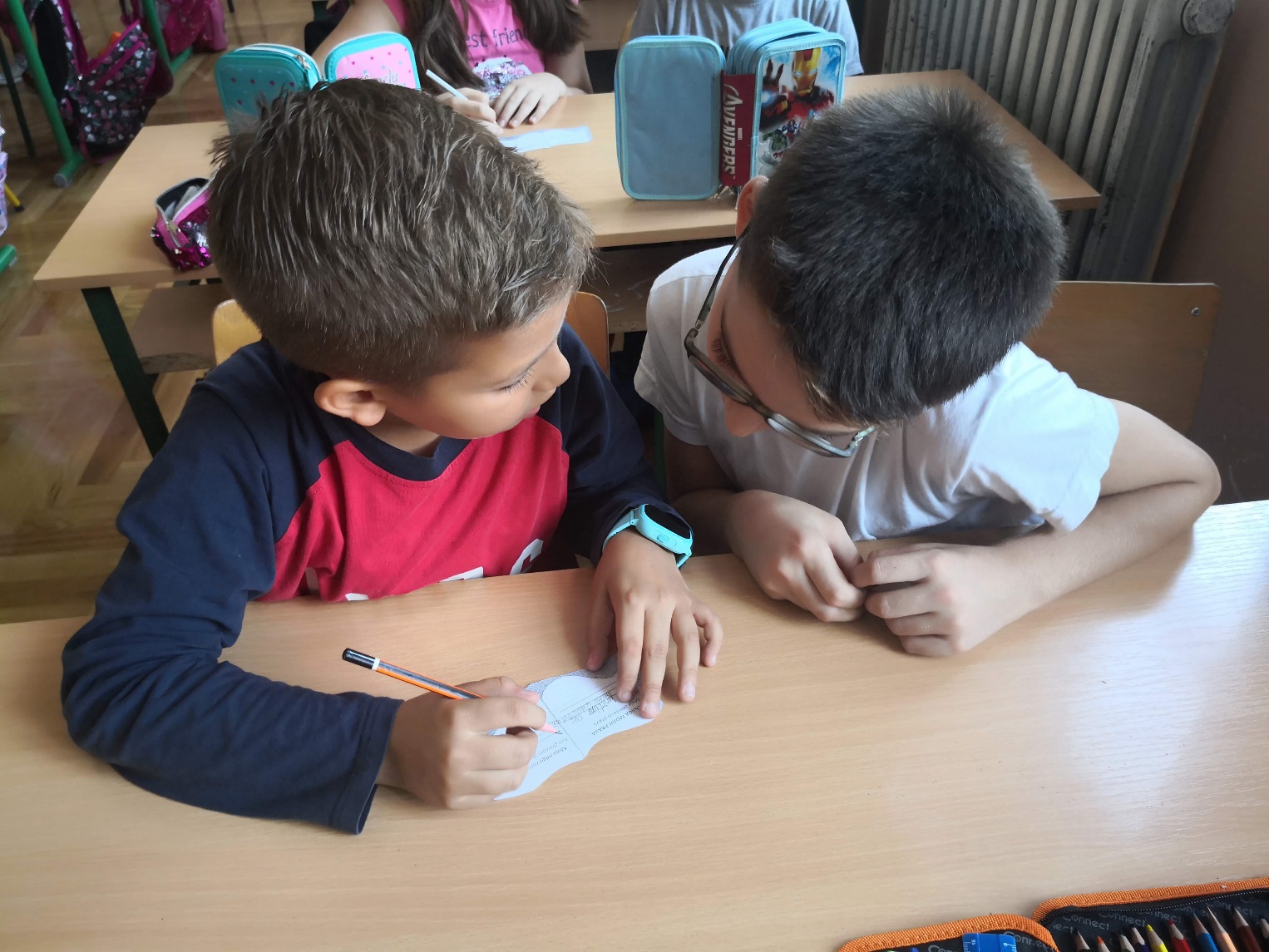 Pomoćnik direktorice Željko Stanković je u odjeljenju V-c održao radionicu „Galerija sličnosti i razlika“ u okviru aktivnosti Tima za nediskriminaciju. Đeca su, uz pomoć raznovrsnih i zanimljivih aktivnosti, došla do zaključka da svi imamo nešto po čemu smo slični, ali i nešto po čemu se razlikujemo. Na ovaj način učenici su usvojili i pojam predrasude, uspjeli su da prepoznaju predrasude oko sebe, kao i da razvijaju ponašanje koje je nediskriminišuće.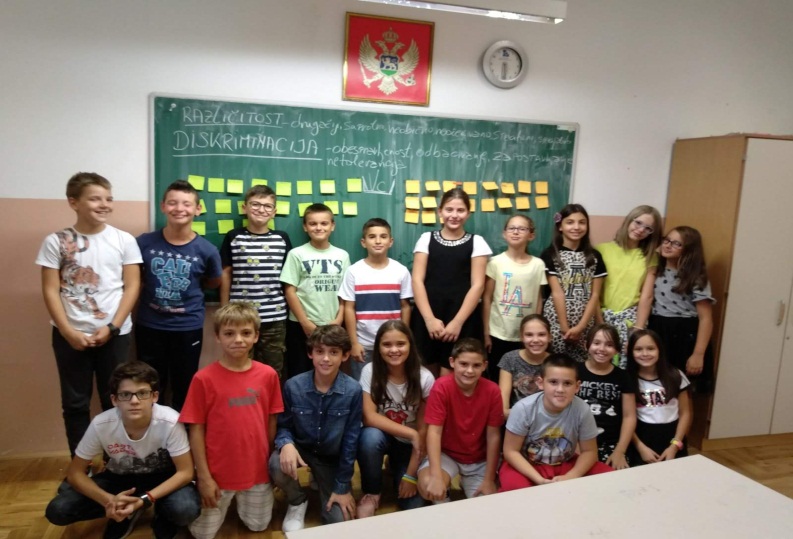 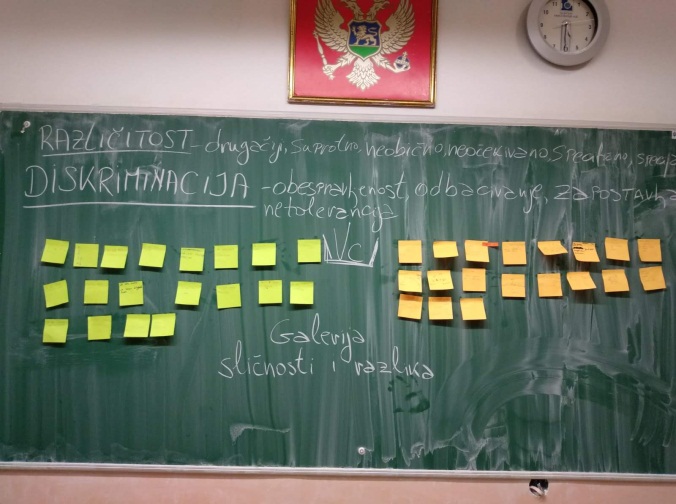 Učiteljica Danijela Milatović je 18. 11. 2019. u odjeljenju IV f održala radionicu  „Diskriminacija“. Cilj radionice „Diskriminacija“ je shvatanje pojma diskriminacije i uočavanje primjera u neposrednoj okolini, što je bilo izazovno za ovaj uzrast. 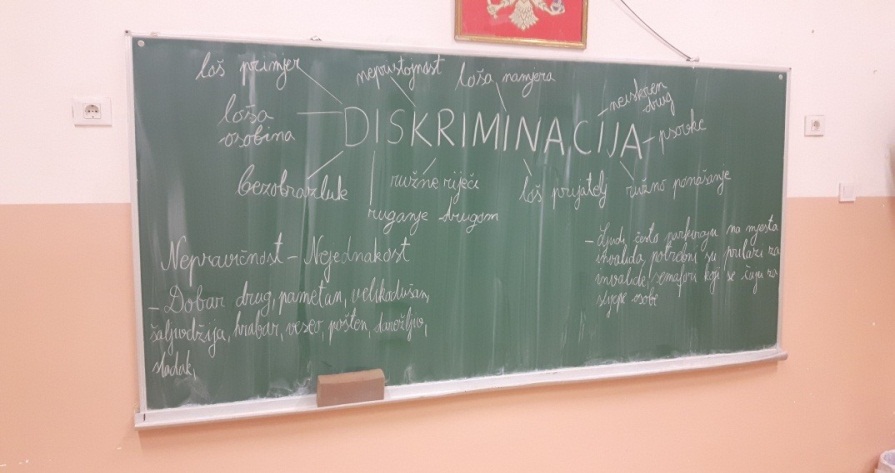 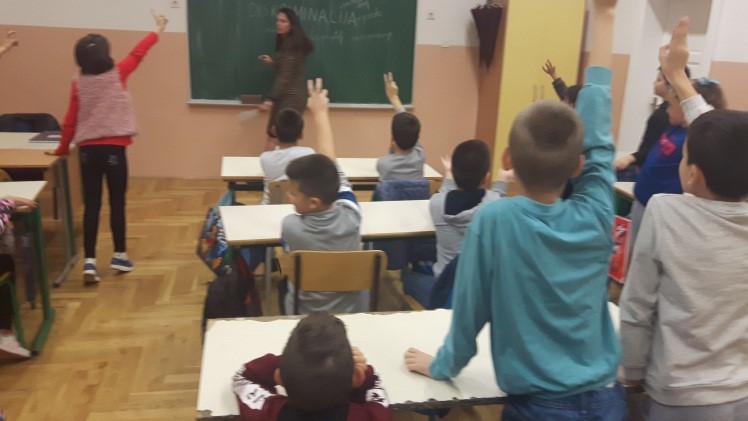 21. 11. 2019. godine u odjeljenjima II e i II g, održane su radionice na temu ,,Optimizam“. Ciljevi radionica su bili izgrađivanje pozitivne slike o sebi, svojim sposobnostima, kao i da će razvijanje samopouzdanja u odnosima s vršnjacima. 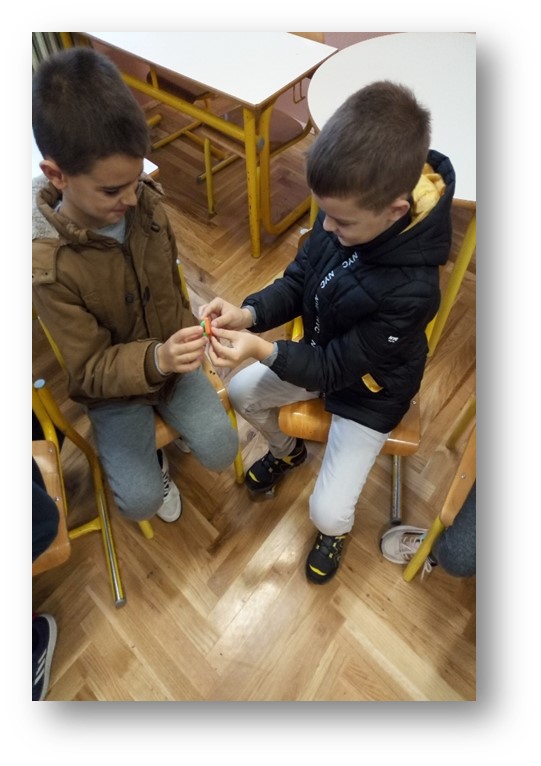 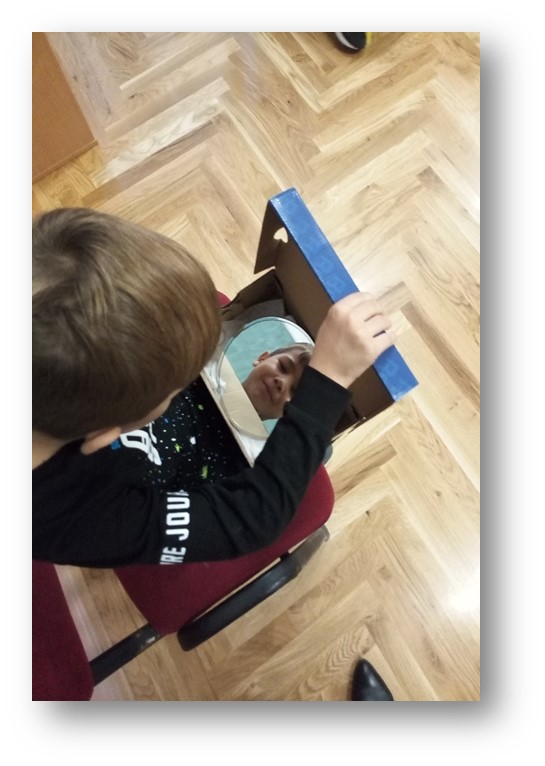 Nastavnik Đorđije Drakulović je 25. 11. 2019. godine u odjeljenju IX-d na času odjeljenjske zajednice održao radionicu na temu nediskriminacije, s ciljem da se podstakne empatija, razumijevanje, poštovanje različitosti, prihvatanje, saradnja i tolerantnost, da se razvije otvorenost za druge, njihove karakteristike, različitost.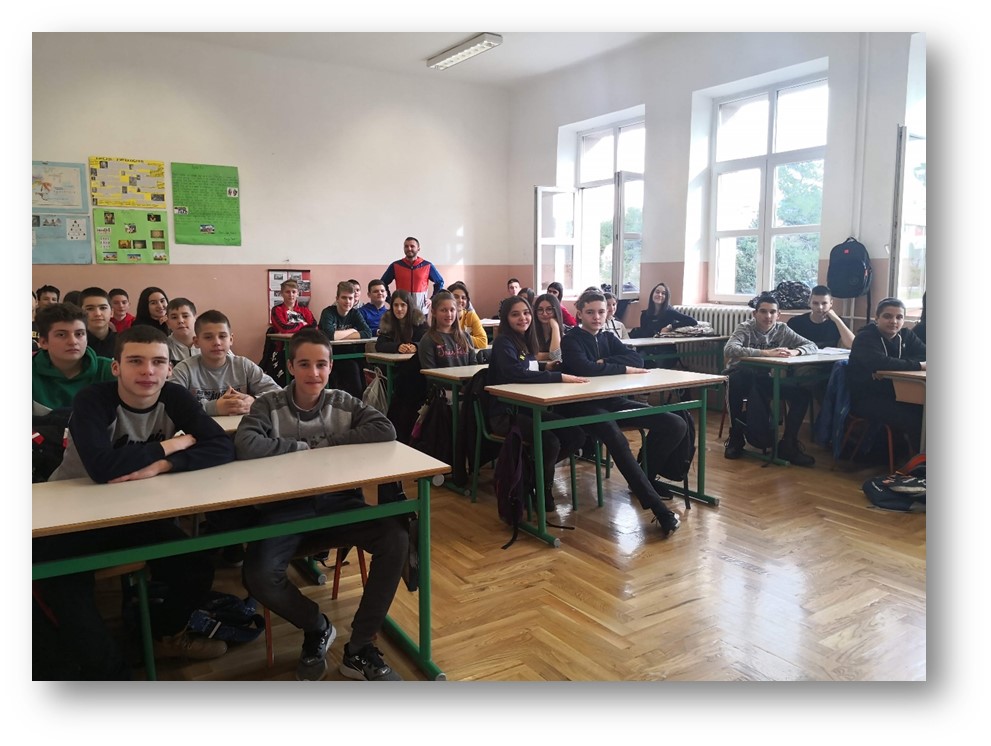 10. decembra u odjeljenju VI-c pedagoškinja škole održala radionicu ,,Poštujmo razlike među nama“ (nediskriminacija). Cilj radionice je ovladavanje pojmom diskriminacije i prepoznavanje iste u svom okruženju (odjeljenju, školi, porodici); razvijanje svijesti o razumijevanju drugih (empatija) i prihvatanje osoba koje se razlikuju od nas.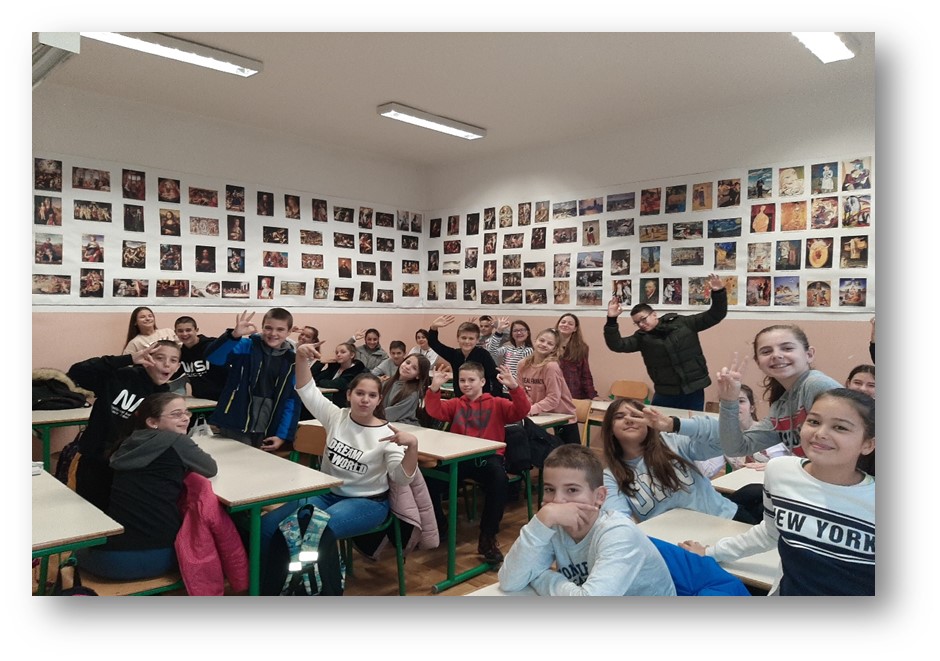 Nastavnica Mima Bezmarević je 17. 12. 2019. godine u odjeljenju VI b obrađivala bajku  „Djevojčica sa šibicama“ H. K. Andersena, koju su slušali u Daisy formatu. Učenici su pažljivo slušali bajku, a zatim izražavali svoj doživljaj bajke. Opisivali su raspoloženja koja je bajka izazivala u njima. Nastavnica ih je podsticala da prepoznaju ośećanja, da ih sagledaju iz perspektive djevojčice. Podsticala je razvoj empatije - sposobnost razumijevanja tuđih misli i ośećanja, da razumiju šta je djevojčica iz bajke ośećala u situaciji u kojoj se našla. Na ovaj način nastavnica je obradila empatiju i dječja prava, kao dio aktivnosti Tima za nediskriminaciju.Svim nastavnicima je učinjen dostupnim dokument Paket za organizaciju aktivnosti na nivou škole na temu NEdiskriminacija.